KQ3 To what extent did the ideas about the causes of illness change 1750-1900, and how did they impact on approaches to treatment and prevention?Key Enquiries1 What factors help us to understand change and continuity in Medical developments 1750-1900?2 What were your chances of a long life if you were born in 1750?3 How far did the Church and the Renaissance impact on developments in Medicine 1750-1900?4 How far did ideas about the causes of illness change 1750-1900?5 How far did approaches to treatment and prevention of illness change 1750-1900?6 How far did public health provision change 1750-1900?Language and Literacy Key Terms and their meanings in Medicine 1750-1900.What factors help us to understand change and continuity in Medical developments 1750-1900?Focus : Factors of change and continuity in Medical developments 1750-1900.AF2 Causation and Change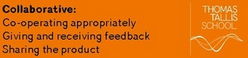 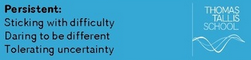 Activity 1: How long a life  could you expect to live in the period 1750-1900? Using the information in WB SHP Medicine text p18-19, your activity is to design a leaflet which helps to explain that despite the great breakthroughs in industry and science in this period, that the pace of medical change for ordinary people remained slow and added problems sometimes led to a low life expectancy for some groups. Your leaflet should address the following pointsThe changes in industry and science during the periodSome key breakthroughs in medical practise and understandingThe life expectancy of different groups of peopleThe reasons for low life expectancy in growing towns and citiesTry and reach a provisional conclusion about why change is taking place and the pace of change compared to the Medieval and Renaissance period.AF2 Causation and ChangeActivity 2: Factors that help us to understand why change took place in Medicine 1750-1900.AF2 Causation and ChangeActivity 3: Factors that help us to understand why continuity took place in Medicine 1750-1900How far did the changing ideas impact on medicine 1750-1900?Focus.Changes in Industrialisation, Science and Technology and their impact on medicine.AF2 Causation and ChangeActivity 1: Were people living longer 1750-1900? Using the information in WB SHP Medicine text p18-19, your activity is to design a leaflet which helps to explain that despite the great breakthroughs in industry and science in this period, that the pace of medical change for ordinary people remained slow and added problems sometimes led to a low life expectancy for some groups.Your leaflet should address the following pointsThe changes in industry and science during the periodSome key breakthroughs in medical practise and understandingThe life expectancy of different groups of peopleThe reasons for low life expectancy in growing towns and citiesTry and reach a provisional conclusion about why change is taking place and the pace of change compared to the Medieval and Renaissance period.AF2 Causation and ChangeActivity 2: How far did the changing context impact on medicine between 1750 and 1900?Using source 3 DC SHP Medicine text p141 and the factors of change and continuity, think about how changes in the 19th century affected Medicine. Think also about how change can sometimes be very slow so that many old ways of doing things remained the same. Then organise your thoughts and answer the following question using either of the suggested thinking frames below.AF2 Causation and ChangeActivity 3: How far did the changing context impact on Medicine in the period 1750-1900?Analyse how far ideas about the causes of disease began to change by plotting your own living graph and labelling some of the significant points related to changing ideas about the causes of disease on it. AF2 Causation and ChangeActivity 4 : How far did the changing context impact on medicine between 1750 and 1900? Using activities 1-3 organise your thoughts and answer the following question using either of the suggested thinking frames below.Thinking frame 1 Intro: Whilst there were some changes in medicine during the period 1750-1900 because of the changing context, there were many ideas that remained the same.Part 1: There were some significant changes in the context for medical developments during the period 1750-1900. For example…Part 2: However many ideas and practices within medicine remained the same in the period 1750-1900. For example….Thinking frame 2 Intro: Whilst there were some ideas that continued in the context for medical developments during the period 1750-1900, there were many significant changes.Part 1: There were some ideas that continued in the context of Medical developments during the period 1750-1900. For example…Part 2: However there were many significant changes in the context of medical developments in the period 1750-1900. For example…. How far did ideas about the causes of illness change 1750-1900?Focus : Changing ideas about the Causes of illness.AF2 Causation and ChangeActivity 1: How were the causes of disease explained before 1861?Use DC SHP Medicine p100-101 to complete the table.AF2 Causation and ChangeActivity 2: How did the understanding of the link between germs and disease develop 1800-1860s. Use DC SHP Medicine, pp.100-103.AF2 Causation and ChangeActivity 3: The scientist Louis Pasteur!. Complete the following fact file on Louis Pasteur using DC SHP Medicine text p100-101, 103Activity 4: Read and stick in your copy of Pasteur’s Germ theory and complete a paragraph of writing in your own words which explains how the ideas about the causes of disease began to change as a result of the research by Pasteur and Koch.AF2 Causation and ChangeActivity 5: Louis Pasteur’s contribution to the development of medicine. Complete the following table, using pages 101-105 of SHP Medicine.AF2 Causation and ChangeActivity 6: Explain the factors that helped Pasteur discover the Germ Theory of disease. Complete the following table using pages 100-103 of DC SHP MedicineAF2 Causation and ChangeActivity 7: The scientist Robert Koch!Complete the following fact file on Robert Koch using DC SHP Medicine text p102-104.AF2 Causation and ChangeActivity 8: Why were the causes of disease finally discovered in the 1860s and 1870s?Use your notes from your discussion and information from activity 1-7 two to write an extended response to the following question: Why were the causes of disease finally discovered in the 1860s? Try to think of the different causal factors which contributed. For example, individual genius, scientific research methods, the role of chance, improved technology, improved communications, links with industry, the support of governments. Also discuss which factors you think were most important and which were most influenced the timing of the discovery.AF2 Causation and ChangeActivity 9: How far did ideas about the causes of disease change in the period 1750-1900?Analyse how far ideas about the causes of disease began to change by plotting your own living graph and labelling some of the significant points related to changing ideas about the causes of disease on it. AF2 Causation and ChangeActivity 10: How far did ideas about the causes of illness change 1750 and 1900?Organise your thoughts and answer the following question using either of the suggested thinking frames below.How far did ideas about the causes of illness change between 1750-1900?Thinking frame 1Intro: Whilst there were some changes in explanations of the causes of illness during the period 1750-1900, there were many ideas that remained the same.Part 1: There were some significant changes in identifying the causes of illness during the period 1750-1900. For example…Part 2: However many ideas and practices in identifying the causes of illness remained the same in the period 1750-1900. For example….Thinking frame 2Intro: Whilst there were some ideas that continued in explanations of the causes of illness during the period 1750-1900, there were many significant changes.Part 1: There were some ideas that continued in explaining the causes of illness during the period 1750-1900. For example…Part 2: However there were many significant changes in explaining the causes of illness in the period 1750-1900. For example…. How far did approaches to treatment of illness change 1750-1900?Focus Change in treatments and preventions.AF2 Causation and ChangeActivity 1: Why was smallpox so terrifying?Explain each of the following different reasons using SHP Medicine, page 96.Physical reasonsSocial reasonsEconomic reasonsActivity 2: The first method of prevention-inoculationAnswer the following questions using page SHP medicine, page 96.AF2 Causation and ChangeActivity 3: How does immunity work? Stick your copy of the diagram showing how immunity works into your book.   (p99book)Activity 4: The second method of prevention –vaccinationAnswer the following questions using page SHP medicine, pages 96-99AF2 Causation and ChangeActivity 5: How does Jenner’s work illustrate how doctors were trained by 1800?Complete the examples from Jenner’s career using SHP Medicine, p97.AF2 Causation and ChangeActivity 6: What factors, other than the role of Jenner as an individual, were important in the development of the smallpox vaccine?AF2 Causation and ChangeActivity 7: How did germ theory affect the way in which doctors fought disease? Complete the following flow diagram using SHP Medicine, p103.AF2 Causation and ChangeActivity 8: The third method of prevention - vaccination?Using DC SHP Medicine p104 complete the following table to when and which vaccines were developed by scientists to prevent certain human diseasesAF2 Causation and ChangeActivity 9: To what extent did the treatment of illness for ordinary people change between 1750 and 1900?The development of vaccines resulted in a huge increase in the use of prevention of specific diseases in the period. However, it is important to consider the extent to which the experience for ordinary people of healers, treatments and remedies changes between 1750 and 1900. Complete the remaining boxes of the thinking matrix using SHP Medicine p126-7AF2 Causation and ChangeActivity 10: To what extent did the treatment of illness by trained doctors change for people between 1750 and 1900?Using the information about the training and role of doctors in the 19th Century on DC SHP Medicine p128, complete the following timeline highlighting key changes and continuities.Activity 11: Hospitals. To what extent did the treatment of illness for people in hospitals change between 1750-1900?Using the information about the training and role of doctors in the 19th Century on DC SHP Medicine p128, complete the following timeline highlighting key changes and continuities.AF2 Causation and ChangeActivity 12: The importance of the Lady with the Lamp! Florence Nightingale.Complete the following fact file on Florence Nightingale using DC SHP Medicine text p130-131.Activity 13: What factors other than Florence Nightingale as an individual were important in the development of Nursing in hospitals?AF2 Causation and ChangeActivity 14: How far did ideas about the treatment and prevention of disease change in the period 1750-1900?Analyse how far ideas about treatments changed by plotting your own living graph and labelling some of the significant developments.AF2 Causation and ChangeActivity 15: Why did things begin to change in approaches to treatment and prevention of illness by 1900?AF2 Causation and ChangeActivity 16: How far did approaches to the treatment and prevention of illness  change 1750 and 1900?Organise your thoughts and answer the following question using either of the suggested thinking frames below.How far did approaches to the treatment and prevention of illness change between 1750-1900?Thinking frame 1Intro: Whilst there were some changes in treatments and prevention of illness during the period 1750-1900, there were many approaches that remained the same.Part 1: There were some significant changes in identifying the treatment and prevention of illness during the period 1750-1900. For example…Part 2: However many practices in treatment and prevention of illness remained the same in the period 1750-1900. For example….Thinking frame 2Intro: Whilst there were some continuity in treatment and prevention of illness during the period 1750-1900, there were many significant changes.Part 1: There was some continuity in treatment and prevention of illness during the period 1750-1900. For example…Part 2: However there were many significant changes in treatment and prevention of illness in the period 1750-1900. For example…. How far did public health provision change 1750-1900?Focus. Impact of industrialization, reasons for changes in healthcare provision.Activity 1: What problems were there with living conditions in early 18th century towns as a consequence of industrialisation? The nature of living conditions in early 19th century towns is illustrated in the drawing below.AF2 Causation and ChangeActivity 2: Cholera. Answer the following questions in full paragraphs about Cholera using SHP Medicine text p106-108.AF2 Causation and ChangeActivity 3: Edwin Chadwick and his investigations. Complete the following fact file on Edwin Chadwick using SHP Medicine text p110-111 and 114-115. AF2 Causation and ChangeActivity 4: Arguments for and against public health reforms In pairs one of you must take the role of Edwin Chadwick an important campaigner for public health reform, the other a local councillor opposed to the introduction of health reforms and government intervention. Using SHP Medicine, p.106 & 110-111, each write a speech. Edwin Chadwick should be addressing Parliament trying  to convince them to take measures. The local councillor should be addressing his fellow councillors encouraging them to oppose local or government public health schemes.AF2 Causation and ChangeActivity 5: The 1848 Public Health Act...a big step forward? Using DC SHP Medicine p111 summarise the main points of the 1848 Public Health Act.AF2 Causation and ChangeActivity 6: Why was there little progress in public health by the 1860s?AF2 Causation and ChangeActivity 7: Edwin Chadwick’s contribution to the development of medicine. Complete the following table, using pages 198-201 of Walsh.AF2 Causation and ChangeActivity 8: Explain the factors that helped and hindered ChadwickActivity 9: AF2 Causation and ChangeActivity 10: Why was public health finally improved?There were numerous factors, which led to the passing of the 1875 Public Health Act.a)	On your copy of the following diagram, label each factor with an appropriate heading. Consider whether you could group them into broader areas of change such as, knowledge, attitudes, events, or the role of individuals versus role of government.b)	Draw arrows to show how these different causes are linked together.c)	Along the arrows write an explanation of how the causes link together.Add any other causes you think may have been left out. Show how these are linked to the other causes.AF2 Causation and ChangeActivity 11: How far did ideas about public health change in the period 1750-1900?Analyse how far ideas about public health changed by plotting your own living graph and labelling some of the significant developments.AF2 Causation and ChangeActivity 12: Why did things begin to change in approaches to treatment and prevention of illness by 1900?AF2 Causation and ChangeActivity 13:  How far did the provision of public health  change 1750 and 1900?Organise your thoughts and answer the following question using either of the suggested thinking frames below.How far did the provision of public health change between 1750-1900?Thinking frame 1 Intro: Whilst there were some continuity in provision of public health during the period 1750-1900, there were many significant changes.Part 1: There was some continuity in provision of public health during the period 1750-1900. For example…Part 2: However there were many significant changes in  provision of public health in the period 1750-1900. For example…. Trigger Memory Activity for Medicine and Public Health 1750-1900Trigger Memory Story Medicine 1750-1900The story must be very imaginative. It must involve you seeing, talking and doing things. It must link the ten trigger words together in the form of a continuous story. You should then rehearse the story and commit it too your long term memory to be recalled when necessary. This will take some effort but will be very useful! Use different colours to write the trigger words in your story.I was...Assessment for Learning Puzzle practise : Medicine and Public Health 1750-1900In the puzzle there will be three compulsory questions and two optional questions covering the core content of Medicine and public health 50-2000. The content will come from either one or a combination of the key themes (ideas, causes, treatments and public health) covered in each of the key questions;·   	The impact of changing ideas on the development of Medicine 50-2000.·   	The understanding of the causes of disease 50-2000.·   	The understanding of the methods of treatment and prevention 50-2000.·   	The development of public health provision 50-2000.The following examples are focussed on content from the second key question medicine 1350-1750. Exam Practise 1Answer Question 1, 2 and 3AF2 Causation and ChangeQ1 Knowledge recall and selection, analysis of change in a historical context, inference from sources. 8 marks  12 mins. One page approx. What do Sources A and B show about  changes in the way doctors in Britain  find out about a patient’s health? Explain your answer, using Sources A and B and your own knowledge.Q2 Knowledge recall and selection, analysis of change in a historical context, inference from sources. 6 marks.. 9 mins. 1 page approxThe boxes below show two different periods. Choose one and describe the key features of the care that was available to patients in English hospitals during that period. Q3 Knowledge recall and selection, key features and characteristics of periods studied, evaluation of source utility. 8 marks, 12 mins 1 page approxHow useful is this cartoon to a AO1/ historian who is investigating public  health problems in the mid-nineteenth AO3 century? Use Source C and your own knowledge to explain your answer. AF2 Causation and ChangeEither Q4 OR 5 Knowledge recall and selection, factors relevant to continuity and  change in a historical   context 12 marks 18 mins. 1 and half pages approx Q4 Why did it take so long for penicillin to be produced on a large scale? You may use the following in your answer.Alexander Fleming Florey and ChainYou must also include information of your own.ORQ5 Why did it take so long for penicillin to be produced on a large scale? You may use the following in your answer.Alexander Fleming Florey and ChainYou must also include information of your own.Either Q6 OR Q7. Knowledge recall/ analysis of key features and evaluation of progress. 16 marks + 3 SPAG..24 mins. 2 pages. Q6 How far was the progress made in Medicine made by the Romans continued in the Middle Ages in England. Explain your answer.You may use the following in your answer.			• Public health• Medical training			You must also include information of your own. ORQ7 How far was the progress made in Medicine made by the Romans continued in the Middle Ages in England. Explain your answer.You may use the following in your answer.			• Public health• Medical training			You must also include information of your own. 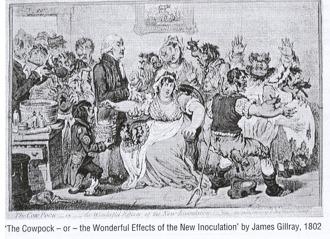 BacteriaMicroorganisms that can cause diseasesCholeraA disease passed on in water contaminated with faecesContagionThe passing of a disease from one person to anotherDysenteryA severe infection causing frequent fluid bowel movementEffluviaUnpleasant smells from waste matterGermA micro-organism that causes diseaseGerm TheoryThe idea that germs cause disease, often through the air or waterImmunityProtection from disease through the bodies self defencesImmunisationMaking immunity usually by vaccinationIndustrial RevolutionA rapid change in the places and ways in which goods were manufactured that caused the growth of towns and overcrowdingInoculationA way of giving a patient a mild dose of disease to encourage the body to build immunityLaissez FaireThe idea that government should not interfereMedical officerA person appointed to look after public healthMiasmaBad airMicrobesMicroorganisms, especially bacteria causing diseasePatent MedicineA medicine designed by a company and sold under a brand namePharmacyA business selling medicines, a chemist.PneumoniaThe inflammation of the lungs due to infectionPoor Law CommissionThree commissions controlling work of parish councils. They were influential in public health reforms to help the poorSanitationMeasures introduced to build sewage and drainage systems to help public healthSpontaneous GenerationThe idea that decaying matter produces bacteria that causes diseaseSteriliseTo destroy all bacteriaTuberculosisA disease causing severe coughing and chest pains passed on through coughing and sneezingTyphusA disease passed on through bites from body liceVaccinationA way of stimulating the body’s immunity to diseasesVirusA tiny microorganism smaller than bacteria responsible for a variety of infectionsWorkhouseA place that people went if they had not enough money. They could get food and a bed in return for work, but conditions were toughRole of IndividualsJenner developed vaccination in 1798, Pasteur discovered the Germ theory of disease in 1861. Both pasteur and Koch developed vaccinations after 1861. Edwin Chadwick worked tirelessly to improve public health during the 1840’s and 50’s.New IdeasScientists developed new ideas for understanding how the human anatomy worked, and how disease could be prevented and even cured. These new ideas were being spread through better training of doctors through universities rather than through the Church.Role of GovernmentDuring this period governments in European countries began increasingly to fund scientific and medical research through universities, and also made laws designed to improve public health. There was increased intervention.FACTORS OF CHANGE 1750-1900Science and TechnologyScientists discovered links between germs and disease. Chemists discovered medicines and gases to tackle infection and pain. Developments in industry led to better syringes and microscopes. Engineers developed solutions for water supply and sewage systems.WarWar created a demand for treating the sick and wounded. The Crimean War of the 1850’s led to changes in nursing and hospitals. A climate of competition between countries, and Pastuer’s motivation to find cures was motivated by a desire that France should lead medical research.Communication and EducationIncreased funding for Universities ensured that there was a growing climate of enquiry and research. Journals and publications of this research such as the Germ Theory 1861, became more widely available to others.Role of IndividualsDespite the work of pioneering individuals such as Jenner, Chadwick and Pasteur there remained a great deal of opposition to new ideas about the causes and cures for illness and disease.Old IdeasMany old ideas and ways of thinking and working continued. Blood letting was still widely practised as a treatment and superstition remained widespread when science appeared to be unable to provide explanations or solutions to why treatments worked.Role of GovernmentThe role of government was hindered by lack of experience and personnel, and fear of putting off voters because of the cost in tax. The growth of towns created many new health problems.FACTORS OF CHANGE 1750-1900Science and TechnologyScientists were unable to look deep inside the human body, or explain the genetic bases of human life. This presented barriers to the analysis of medical conditions and the development of many treatments and cures.WarThe continuation of European wars and the competition for colonies often diverted scarce resources into the armed forces. This meant that often the focus of effort was on the conduct of war rather than the consideration of public health provision.Communication and EducationFunding changed only slowly and increased expenditure was often resisted. Education and communication about the need for change to deal with pressing medical and public health matters were not considered high priority.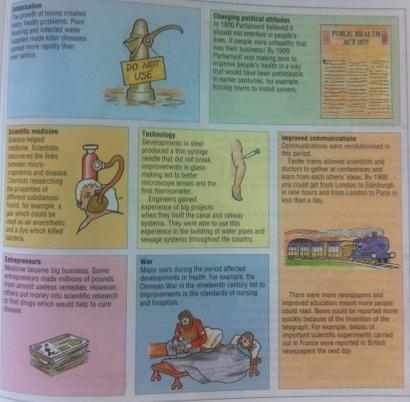 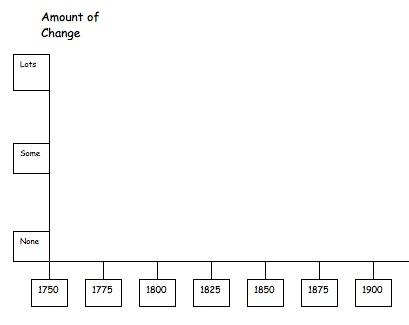 Ideas about the causes of disease before 1861Explanation of this idea1 Miasma or Bad Air.2 Theory of Spontaneous Generation.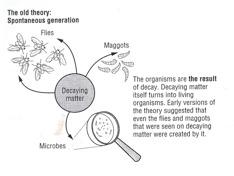 StageWhy important?Factors1800 The miasma (bad air) theory of disease was most common. This theory suggested that poisonous fumes were given off by rubbishStep 1: The late 1600s- The discovery of micro-organisms p100Individuals-Technology-Communications-Step 2: Early 1800s- The development of the Spontaneous generation theory p100Technology-Step 3: 1850s- Louis Pasteur’s Germ Theory p100Industry-Individuals-Step 4: 1861 Pasteur won the science competition p101Government-Individuals-Technology-Communication-Step 5: 1860s Linking micro-organisms to disease p101Industry-Step 6: 1870s Proving the link between bacteria and human disease. P101-2Science and Technology-Individuals-Government-Step 7: 1880s-1890s Identifying causes of range of diseases  p103 source 5.Louis Pasteur, the development of the Germ theory and Vaccination.Brewing company workResearch on other fermentations and milkCompetition on Spontaneous GenerationPublication of the Germ TheoryApplying this idea to the causes of human diseasesSilkworm investigation and findingsDevelopment of Chicken Cholera vaccineDevelopment of Rabies vaccine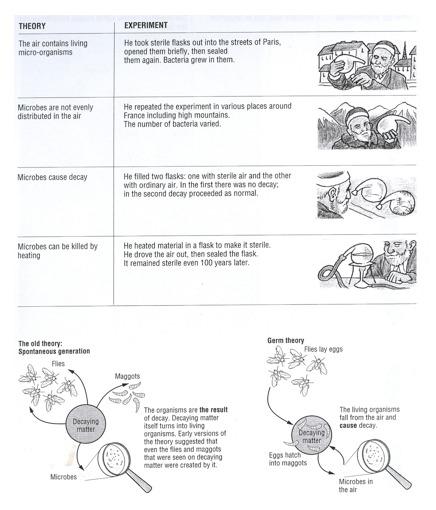 Evidence of positive contributionEvidence of limitations of contributionThe development of the Germ Theory p105It was not Pasteur who proved the link between bacteria and human disease p.102-3The development of vaccines to prevent several diseases p.103,105The development of the attenuation vaccination was discovered by luck p.103His impact on others p102, 104-5Koch’s development of solid cultures enabled others to develop cures rather than only prevention. P103-104Science and TechnologyChemistry gave people a better idea of how the body works. Pasteur was a professor of Chemistry.Microscopes-p100IndustryBrewing Company –p100Silk Industry –p101Poultry Farming –p103GovernmentThe French Academy of Science –p100-101 Funding –p103CommunicationsBook published –p101Travelling for treatment –p103WarRivalry –p103Robert Koch, the development of the Germ theory and the causes of human disease.Anthrax researchImpact on others and the discovery of tuberculosis and cholera bacteriaGrowing and observing bacteriaStaining bacteriaImpact on others, especially Behring and EhrliichIn the 1870’s Koch discovered bacteria that caused human diseases such as anthrax, tuberculosis and Cholera.In 1861 Louis Pasteur published the Germ Theory of disease.Up until 1861 the idea that Miasma of bad air caused disease was very prominent.In the 1870’s and 80’s research teams of biologists and chemists were established in Universities to discover the bacteria that caused other human diseasesUp until 1861 the idea that disease was Spontaneously Generated from living matter was very prominentBy 1900 Microscopes were still not powerful to observe the basic building blocks of human life DNA, and could not investigate genetic illnesses.QuestionsAnswersWhere did inoculation originate from and how did it reach Britain?How did inoculation work?Why was inoculation adopted by British doctors?What were the consequences of smallpox inoculations?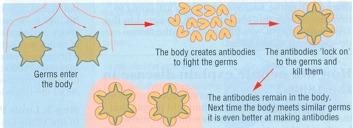 QuestionsAnswersWhy did Edward Jenner find many of his patients refusing inoculation?P96What experiment did Jenner carry out to test this idea and how did he check his findings?P96How did he communicate his findings?P96What was the initial reaction to his ideas?P96-97Explain at least five reasons why there was opposition to vaccination?P97-8What impacts did his work have in the longer term?P97&99·        ·        Factors contributing to doctor’s trainingEvidence from Jenner’s careerLeading surgeons of the time, such as John Hunter trained students such as Jenner. He encouraged students to carry out experiments, making careful observations and recording their results precisely.Branches of the profession, other than the exclusive Physicians, had access to learning from Latin texts, as well as more recent medical developments.Professional organisations such as the Royal Society, the Society of Apothecaries and the Royal College of Surgeons enabled doctors to share ideas and findings to develop medical understanding.Other factors contributing to the development of the use of a smallpox vaccineExplanation of factorScience and technologyImproved communicationGovernmentWarPasteur was aware of the work of________ and his _________ vaccine . Pasteur guessed that when someone was vaccinated, disease germs were put into their bloodstream. Pasteur developed his germ theory and Koch proved how specific micro-organisms caused specific human__________.1879 Pasteur began to  tackle Chicken Cholera by studying the germs and ideas of vaccines.French _________asked him to research into ________ cholera as they were losing money.One of his assistants used _____liquid culture and the chickens didn’t die, because the dose was weak.The same chickens were injected with _______ germs. They didn’t ____. When this strong dose was used on other chickens they ______.Pasteur realised that the old germs _________ the chickens against the disease. He called this method __________ as a memorial to Jenner.ScientistsDevelopment of vaccines to prevent human diseasesPasteurBehringEhrlichEvidence of changeEvidence of continuityHealers or practitioners available to consult At the beginning of the 19th century ¾ of all people who practiced medicine were unqualified. The 1858 Medical Act made sure there were standard qualifications. A General Medical Council was set up to keep a list of approved doctors and laid down what medical students should know before qualifying.For much of the period Physicians were only available to the very rich. Apothecaries had less training and acted as general practitioners. Many of their methods such as bleeding and purging were similar to remedies that had been used for thousands of years. They could do little for infectious diseases like whooping chough. Even by 1900, who you consulted was dependant on your wealth.Domestic medicinePatent medicineTreatments by doctors 1750-1900Explanation of provision1750-Before 18581858General Medical Act formed a  General Medical Council and all qualified doctors had to be registeredAfter 1858Treatments by hospitals 1750-1900Explanation of provision1750-Before 18671867It was ordered that Poor Law Unions should join to build hospitals. This spread from London and was financed by local tax payersAfter 1867Florence Nightingale and the development of Nursing and hospitalsHer trip to Germany in 1851Her role in the Crimean War 1854-55Publication of Notes for Nursing in 18591860 set up a training school for Nurses at St Thomas’sDevelopments in training Nurses after 1860Factors in the development of NursingExplanation of how the factor contributed to the development of NursingScience and technologyGovernmentImproved CommunicationWarIf you had an infectious disease doctors and other healers could have done little to help throughout the 19th Century since there were no antibiotics yet discovered.Patent Medicines began to develop painkilling like aspirin in 1880’s. By 1900 companies like Botts, Wellcome and Beechams produced Medicines as treatments.Following the work of Pasteur and Koch, the bacteria that caused illness and disease were gradually discovered and new vaccinations began to develop by the 1890’s to eradicate many infectious diseases.In the 1850’s and 60’s Florence Nightingale reformed Nursing training. From 1867 Infirmaries (hospitals) began to be built by local authorities.In 1798 Edward Jenner discovered a vaccine for smallpox but as unable to explain scientifically exactly how it worked.Old ideas of treatment such as blood letting and purging along with herbal remedies continued to be used to treat the sick.1 Individualsa) Florence Nightingale did pioneering work from 1854 onwards into the medical training of nurses and modernisation of the nursing profession.b)Pasteur and Koch revolutionised ideas about the causes of diseases. As a consequence bacteria were identified and vaccinations developed in the 1880’s2 New ideasa)The Germ Theory of disease established in 1861 began to change the focus of scientists in researching bacteria that caused illnessb) The advance of vaccination as a preventative and Patent medicines as cures had resulted in a modern pharmaceutical  industry by 1900.3 Governmenta) The establishment of local infirmaries encouraged by government and local authorities after 1867 began to improve hospitals.b) Government introduction of the General Medical Act 1857 established greater regulation of the training of doctors. Vaccinations were compulsory after 1852.Reasons why approaches to treatment and prevention of illness began to change 1750-19004 Science and technologya) From the 1860’s onwards research teams of biologists and chemists were working together to investigate infectious disease.b) The technology of research methods were greatly improved by advances in equipment such as the Microscope in the 19th Century.5 Wara)The French leader napoleon had all his soldiers vaccinated against smallpox after 1805 as a consequence of Jenner’s discovery of the vaccination.b) The Crimean war of 1854 highlighted the poor hygiene of military hospitals and the  high rates of infection and led to Florence Nightingales pioneering work.6 Communication/educationa)The medical education and training of doctors began to improve rapidly after 1858 with the advent of vaccinations, anaesthetics and antiseptics.b) The medical education and training of nurses began to change rapidly after 1860 with the establishment of nursing schools.OvercrowdingBecause many people were migrating to towns for work, the population rose dramatically. This led to a building frenzy with builders and landlords out to make profits. Often whole families were forced to live in one or two rooms. Infections spread easily.DampThere were no building regulations. Housing for the poor was usually badly built. The foundations were shallow and there were no damp courses. The floors were laid directly onto bare earth and rain often got through the roofs. Damp is very bad for chest infections such as TB.Poor ventilationHouses were built very close together, to fit as many in as possible. Futhermore, back to back houses limited the number of windows in houses. This meant it was hard for fresh air to circulate. This was bad for chest infections.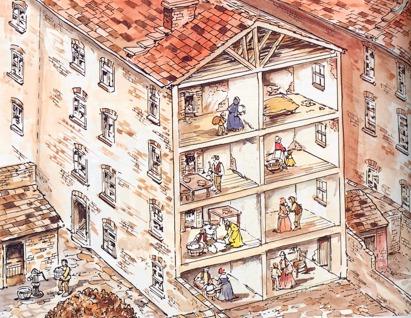 FoodCooking facilities were minimal. Food could not be stored hygienically so it was easily infected. Families were forced to buy small amounts at a time. This was expensive and meant that for many their diet was not sufficient to maintain good health.Water supplyMost households collected water from standpipes, supplied by water companies. There were no laws on the quality of water provided. Some collected water from rivers. Often water was polluted and carried disease. Clothing and bodies were rarely washedRefuse and sewageThere was no effective system for collecting rubbish, it was left in piles. Houses were built without toilets or sewers. Each group of houses shared a privy, a shed with a seat over a cesspit. They often overflowed, with infections seeping into the water supplyQuestionsAnswersWhen did the cholera first reach England and when were the three major epidemics? (p106, 108)Why was Cholera so frightening? (p106)What did people think caused Cholera and how it was spread? (p107-8)·         ·          ·          ·         ·        How is Cholera actually spread? (p108)What initial measures were taken to combat the disease?Cholera hospitals were set up. Streets were cleaned. Houses were lime-washed and barrels of sulphuric acid placed in courts to remove the smell. Local regulations were brought in to force people to open their windows.How was the breakthrough in proving the link between cholera and water made? (p108)Edwin ChadwickFindings of his 1842 Report on the Sanitary Conditions of the Labouring PopulationRecommendations of his reportReasons for some progress	Reasons for lack of progressThe outbreak of cholera-p.106-7The Laissez-Faire attitude-p.106Measures taken to combat cholera-Notes from Activity 2Economic reasons-p.111The work of the Poor Law Commission and Edwin Chadwick- p110-1Vested interests- many of the local councillors actually owned water companies or were landlords of poor properties.Central Government legislation-p.111The limitations of the 1848 Public Health Act-p.111Medical breakthroughs –p.108-9Lack of scientific and medical knowledge-p.108Evidence of positive contributionEvidence of limitations of contributionThe Public Health Act-Limitations to the Health Act-Chadwick’s work as a Commissioner of the board of health-Resistance to the board’s work-The Development of a network of sewers-Problems with the sewer network-Impact on climate and attitudes-View of what caused disease and response to cholera-GovernmentThe Health of Towns Commission report 1844, p.198The passing of the Public Health Act 1848, p.198CommunicationsThe production and distribution of the Report p.197Science and technologyThe impact of industrialisation and production methods on sewage systems- p.199Lack of understanding of causes of disease p.200Attitudes and BeliefsThe impact of the Laissez-Faire philosophy p200Key datesHow and why these measures were introducedWhat impact did they have on health?1870 Education ActParliament passed legislation requiring areas to establish school boards, after religious groups backed down from their demands to control education.Health education was taught in many schools. Improved literacy made it possible for people to read pamphlets from medical officers giving health advice.Factory Acts 1833 and 1844Factory Acts passed in 1833, 1844, 1847 and 1850, restricting factory work for children and women after  influential people, including MPs campaigned and a Royal Commission wrote a shocking report.Limited hours that children and women could work in  dangerous and unhealthy factory environment. Safety measures meant accidents such as limbs being harmed were far less likely to happen.1875 Buildings Regulation Act1868 & 1875 Housing Acts were passed by Parliament, as well as housing regulations on the quality of new housing, following growing understanding what contributed to the spread of contagious diseases.With the clearing of some slums, some  housing which had contributed to worsening lung-infections and the spread of contagious diseases was removed. However, the areas were very limited.1889 Isolation hospitals for infectious diseases.Introduced following the development of the Germ Theory of how disease spread and  acceptance that government control was necessary to keep the population safe from epidemics.Ensured that the authorities could respond immediately to an outbreak of an epidemic and act to prevent outbreaks in the first place. This helped to reduce the incidents of infectious diseases.1852 Compulsory VaccinationIntroduced following the development of the smallpox vaccination and a growing acceptance of the method.Until this was strictly enforced, deaths continued and even increased. However, when it became strictly enforced this led to a massive decrease and it being extremely rare in England.1857 General medical Act regulates doctors trainingThis followed some cases well publicised by the media, in which people had suffered at the hand of unqualified practitioners.Helped to protect people from being harmed by unscrupulous people who were not qualified.Actions of local governments from the 1848 and 1875 Public Health ActsThis Act was in part a response to the weaknesses of the 1848 Act. The Act was compulsory. By law local authorities had to provide clean water, drainage and sewers and appoint a medical officer of health.It made it easier for local authorities wishing to carry out improvements. By being compulsory it forced local authorities which had not taken responsibility to do so. Made a huge difference.1876 Food regulation ActThe food and Drugs Act laid out rules on food purity and medicine content and allowed local councils to appoint analysts to check these. Helped clamp down on practices like watering down milk and adding cheaper, dangerous substances to food and medicines to increase profits. Meant water was not as dangerous as it had been.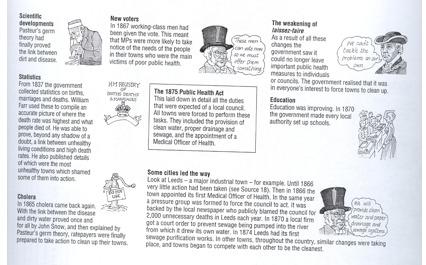 1 Individuals2 New ideas3 GovernmentWhy was Public Health still problematic by 1900?4 Science and technology5 War6 Communication/educationTrigger WordsTrigger PictureAdd TriggerPoints from your notesVaccinationJennerPasteurMicroscopeKochRevolutionIndustrialisation and PublicHealthLaissez faireChadwick1848 and 1875 Public Health ActsThe discoveries of VesaliusThe discoveries of William Harvey